										Załącznik nr 1 do uchwały Nr XLIV..2022 Rady Gminy Złotów									z dnia 28 kwietnia 2022 r. w sprawie nadania nazwy ulic 										położonych w miejscowości Blękwit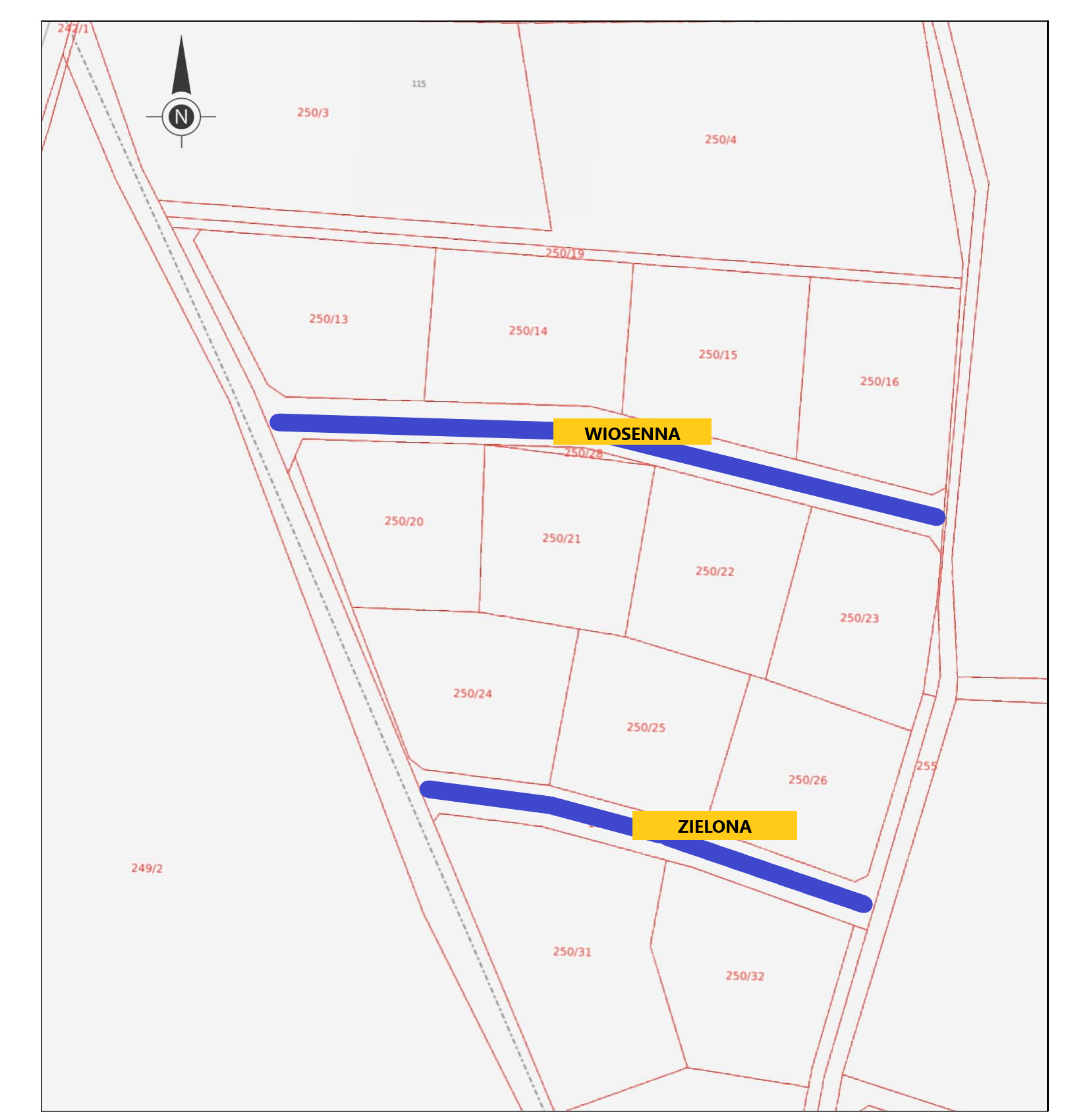 położenie ulic zaznaczono na mapie kolorem niebieskim